KARABÜK ÜNİVERSİTESİ YEŞİLAY KULÜBÜTÜZÜĞÜMADDE 1-DAYANAK:Bu tüzük Karabük Üniversitesi Senatosunun 25.03.2014 tarih ve 2014/06 sayılı kararıyla kabul edilen Öğrenci Kulüpleri Kuruluş ve işleyiş Yönergesi hükümleri çerçevesinde hazırlanmıştır.YEŞİLAY Kulübü “Karabük Üniversitesi Öğrenci Kulüpleri Kuruluş ve işleyiş  Yönergesi” doğrultusunda kurulur ve faaliyette bulunur.I. BÖLÜMTANIM, AMAÇLAR, FAALİYETLER VE ÜYELİKTanım:MADDE 2- Kulübün  adı Karabük Üniversitesi GENÇ YEŞİLAY  Kulübü’dür. Kulüp Karabük Üniversitesi Rektörlüğü Sağlık Kültür ve Spor Daire Başkanlığı’na  bağlıdır. Kulübün logosu aşağıdaki gibidir.Genel Amaçlar:            MADDE  3-  a) Öğrenci kulüpleri ; Karabük Üniversitesi öğrencilerinin bilimsel, sosyal, kültürel, sanatsal ve sportif etkinliklerde bulunmalarını, bu tür etkinlikler ile akademik gelişmelerini desteklemelerini ve bilgi, yetenek ve ilgileri ölçüsünde kişisel potansiyellerini geliştirmeleri, kendisine güvenen sorumlu bireyler olarak yetişmelerini, üniversite içinde ve dışında üniversitenin kurumsal kimliğini ön plana çıkarmalarını amaçlar.          b)Özel Amaçlar:1-1920 Yılında Başlamış “Yeşilay Bağımlılıklarla Mücadele” ülküsünü Üniversitemiz bünyesinde devam ettirmektir 2- Üniversitesi öğrencilerinin sosyal yaşam içinde yararlı bireyler olmasını sağlamak,3- Toplumun Yeşilay’ın faaliyet alanlarındaki sorunlarını öğrenmek, bunları teorik ve pratik yöntemlerle çeşitli düzeylerde çözümlemeye çalışmak,4- Üniversitesi öğrencileri arasında Yeşilay’ın faaliyet konuları ile ilgili dayanışma ve işbirliğini sağlamak amacıyla sosyal etkinliklerde bulunma     5- Kulüp üyelerinin, gerek Üniversite bünyesindeki diğer kulüpler gerekse sivil toplum         kuruluşları ile ortak gerçekleştirilecek faaliyetlerle, fikir edinmelerini ve tecrübe kazanmalarını sağlamak.6-Tütün, Alkol, Uyuşturucu Madde, Teknoloji Bağımlılıkları ile “Önleyici Hizmet” metodu ile mücadele etmek; üniversite gençliğimizin bu konulardaki bilincini arttırmak; bağımlılıklar karşısında İnsanlık Onurunu müdafaa etmektir.7-Gençliğimizi bağımlılığa iten sebepleri bilimsel veriler ışığında tahlil etmek; Psikoloji, Sosyoloji, Sosyal Hizmet, İktisat v.b. disiplinlerden de istifade ederek daha kapsamlı araştırmalar yapmak ve bu alanlara dair çalışmaları Üniversitemize seminer, konferans gibi çalışmalarla taşımaktır.8-Sağlıklı Yaşamı teşvik etmek; insan hayatının önemini pekiştirici faaliyetler planlamaktır.9-Yurt içi ve yurt dışında gençleri bilinçlendirecek faaliyetleri inceleyip Üniversitemizin dokusuna uygun çalışmaları okulumuza taşımaktır.FAALİYETLERMADDE 4.Karabük Üniversitesi Genç Yeşilay öğrenci kulübü yukarıda belirtilen amaçlarını gerçekleştirmek için danışmanımız olan Doç.Dr İsmail KARACAN’ın bilgisi dahilinde ve gerektiğinde ilgili birimlerin izniyle, aşağıdaki belirtilen etkinlikleri yapabilirÜniversitenin tanıtımında katkıda bulunmak.Basılı olarak veya internet üzerinde broşür, bülten , dergi veya kitap yayınlamak. Seminerler, eğitimler ,konferanslar, günler ve toplantılar düzenlemek.Piknik, gezi tiyatro gösterisi ve çevre temizlemek gibi genele de hitap eden etkinlikler düzenlemek.Elektronik ortam da iletişim sağlamak.Film, video gösterileri ve sergilemek düzenlemek. Gerektiğinde diğer kulüplerle veya üniversitemizle ilişkili mezunlar derneği gibi kuruluşlarla etkinlikler düzenlemek.Üyelik:MADDE 5-Kulüp asıl ve fahri olmak üzere iki ayrı statüde üye kabul edebilir.Asıl Üyelik:-Karabük Üniversitesi öğrencisi olmak.-Kulüp tüzüğünü benimsemiş olmak.           -Üyelik formunu doldurmuş olmak ve yönetim kurulunca üyeliği onaylanmış olmak.Fahri ÜyelikMADDE 6- Karabük Üniversitesi akademik ve idari personeli Kulüp Yönetim Kurulu kararı ile fahri üyeliğe kabul edilebilir.Ayrıca Öğrenci Kulüplerine Üniversite dışından da fahri üye kabul edilebilir. Ancak kabul edilen Fahri üyeler yönetim ve denetim kurulunda görev alamaz ve genel kurulda oy kullanamaz. Bir öğrenci birden fazla kulübe üye olabilir, ancak birden fazla kulübün yönetiminde ve denetiminde görev alamaz.  Üyeliğin Dondurulma Koşulları: Üyeler kendi istekleri doğrultusun da kulüp üyeliklerini dondura bilirler. Üyelik dondurma şekilleri aşağıda belirtilmektedir: a) Her üyenin üyeliğin dondura bilmesi için yazılı başvuru yapması gereklidir.b)Üyenin dondurulma dilekçesi Yönetim Kurulu’na ulaştığı anda dondurma işlemleri sonuçlanmış sayılır.Üyeliğin Sona Ermesi: 	MADDE 7-Yönetim kurulu gerekçe gösterme şartı ile kulüp üyelerini üyelikten çıkartabilir.           Üyelikten çıkartma maddeleri aşağıda belirtilmektedir. a)Disiplin cezası alan ve herhangi bir nedenle ilişiği kesilen ve mezun olan öğrencilerin üyeliği düşer. b)Kulüp amaçlarına aykırı hareket edenlerin,c)Mazeretsiz olarak üst üste iki Genel Kurul Toplantısına katılmayanların üyelikleri yönetim kurulunun önerisi ve genel kurulun kararıyla sonlandırılır.II. BÖLÜMYÖNETİM VE İŞLEYİŞKULÜBÜN ORGANLARIGenel KurulMADDE 8-Genel kurul; kulüp’ün en yetkili karar organıdır. Bir öğrenim yılında en az iki kez, Genel Kurula katılma hakkı bulunan üyelerin en az yarısından bir fazlasının katılımı ile toplanır. İlk toplantıda yeter sayı sağlanmazsa ikinci toplantı ilk toplantının yapılacak olduğu tarihten bir hafta sonra çoğunluk aranmaksızın yapılır. Yönetim Kurulunun veya Denetim Kurulunun önerileri ya da üye sayısının en az 1/3’ünün yazılı isteğiyle toplanır. Olağan üstü toplantıya davette aynı şekilde yapılır. MADDE 9-Genel Kurulun görev ve yetkileri şunlardır: Genel kurul; kulübün tüzük ve yönetmeliğini onaylar, değişiklik önerilerini görüşüp karara bağlar.Öğrenim yılı başında etkinlik programlarını ve bütçe önerilerini onaylar.Öğrenim yılı sonunda ise kulübün Dönem Sonu Raporunu, gelir-gider çizelgesini ve denetleme kurulunun raporlarını inceler ve karara bağlar. Yönetim ve denetleme kurulu asil ve yedek üyelerini muhasip üyeyi ve topluluk başkanını seçer. Genel kurulda öğrenci kulübünün yönetim ve denetleme kurulları gizli oyla seçilir. İlk genel kurul öğrenci kulüp’ünün kuruluşuna izin verildiği tarihten itibaren 15 gün içinde yapılmalıdır. Rektörlük gerek görürse genel kurulda gözlemci bulundurabilir. Yönetim KuruluMADDE 10- Yönetim Kurulu ilk toplantısında başkan, başkan yardımcısı, muhasip üyeyi seçer. Başkan, topluluğun her türlü karar ve yürütme işinden sorumludur. Muhasip üye topluluğun tüm parasal işlerini yürütür ve gerekli belgeleri düzenli olarak tutar. Seçim sonuçlarını bir hafta içinde, tutanakla birlikte Sağlık, Kültür ve Spor Daire Başkanlığı’na iletir.Yönetim Kurulu en az 5 en çok 7 asil ile 3 yedek üyeden oluşur.MADDE 11-Yönetim Kurulunun görev ve yetkileri şunlardır:Yönetim kurulu; Başkanın sorumluluğunda, kulüp amaçlarının ve çalışma konularının gerçekleştirilmesini sağlar, Genel Kurul kararlarını uygular.Yasalarda ve kulüp tüzüğünde belirtilen görevlerini yerine getirir ve yetkilerini kullanır. Kulüp etkinliklerinde geçici olarak çalışmak isteyen diğer üniversite öğrencileri için akademik danışmanın bilgisi dahilinde Sağlık, Kültür ve Spor Daire Başkanlığı’na başvurur ve rektörlük onayını alır. Yönetim kurulu; kulüp’ün yapacağı etkinlikler için, kulüp akademik danışmanın bilgisi dâhilinde, başkanın yazılı başvurusu ile Sağlık, Kültür ve Spor Daire Başkanlığı kanalıyla rektörlükten izin alır. Çalışma raporunu en geç 20 Haziran’a kadar ve etkinlik programını her akademik yılbaşında, en geç 4 hafta içinde Sağlık, Kültür ve Spor Daire Başkanlığı’na verir. Genel Kurul toplantılarının gün, saat, yerini saptar. Olağan ve olağanüstü toplantıları bir hafta önceden duyurur.Kullanacakları yerler için Sağlık, Kültür ve Spor Daire Başkanlığı kanalıyla rektörlükten izin alır. Bu yerlerin kulüp amaçlarına uygun olarak  kullanımından ve denetlenmesinden yönetim kurulu sorumludur.Çalışma yan kurulları kurar ve bu yan kurulların çalışmalarını denetler. Genel Kurulda alınan kararları üyelere ve ilgili birimlere duyurur ve uygular.      Denetleme KuruluMADDE 12-Genel kurulda  denetleme kurulu, denetleme kurulu başkanı, denetleme kurulu başkan yardımcısı ve denetleme kurulu üyesin’den oluşur. Denetleme kurulu başkanı denetleme kurulu başkan yardımcısı ve denetleme kurulu bir asil üyesi ve iki yedek üyesi genel kurul tarafından seçilir. MADDE 13-Denetleme Kurulunun görev ve yetkileri şunlardır:a) Kulüp’ün bütçe ve hesap işlemleri ile ilgili defter ve belgeleri her öğrenim dönemi sonunda inceler, sonuç ve önerilerini Yönetim Kuruluna bir raporla bildirir.b) Yönetim Kurulu tarafından düzenlenen bir sonraki öğrenim dönemine ilişkin programın ve bütçenin görüşüleceği toplantıda hazır bulunarak önerilerini bildirir. c) Satın alınan eşyanın Sağlık, Kültür ve Spor Daire Başkanlığı Taşınır Listesine kaydettirilmesini sağlar. III. BÖLÜMDİĞER HÜKÜMLERKulübün FeshiMADDE 14 –Kulüp aşağıdaki hallerde feshedilir. Genel Kurulun kararı ile. Kulüp üye sayısının yönetim ve denetleme organlarını oluşturacak sayının altına düşmesi durumunda.Bir yıl içinde azami bir defa etkinlik gerçekleştirmemiş olması halinde.Zamanında kulüp etkinlik raporlarını, kulüp etkinlik planını, bütçesini, üye listelerini ve kulüp defterlerini tutmaması halinde.  MADDE 15 - Bu esaslarda hüküm bulunmayan hallerde “Karabük Üniversitesi Öğrenci Kulüpleri Kuruluş ve İşleyiş Yönergesi” hükümlerine başvurulacaktır.IV. BÖLÜMMADDE 16- Bu tüzük hükümlerini Karabük Üniversitesi Rektörlüğü Sağlık Kültür ve Spor Daire Başkanlığı yürütür.   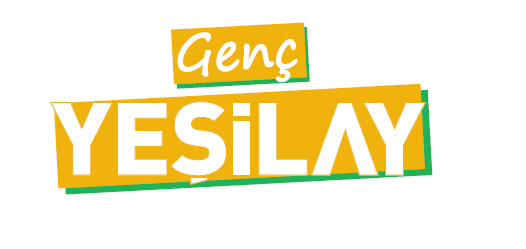 